附件12022年“多彩乡村 弘扬岭南文化”主题教育实践活动作品信息表作品信息表填写指南：1.作品形式：仅接受微视频、调研报告、摄影作品、诗歌、书法、国画6种作品投稿，其他形式不列入活动作品征集范围。2.作品名称：请填写完整作品名称，名称应反映内容主题，不用“主题教育实践活动”“三下乡活动”此类笼统名称。3.作者：请填写所有参与人员姓名。4.指导老师：没有指导老师填“无”。5.数量：视频时长（分钟）/图片数量/文字字数。6.调研地点：填写格式：XX市XX县（市、区）XX镇（街）XX行政村XX自然村。调研对象应为乡村或与乡村相关的事物，不符合调研对象要求的不列入评选。7.单位：作者所在单位或学校，没有单位填“无”。8.联系方式：包括电话、邮箱，电话须填写通讯畅通的号码。9.通讯地址：须填写可收发快件的明确地址。10.报送方式：如为单位统一报送，则需填写单位名称，同一学校有不同校区的请特别注明所在校区，否则填“个人报送”。11.本信息表为文件、证书印发信息采集的唯一依据，应认真填写并在截稿时间（2022年8月31日）前——前确认，截稿后不予修改。（注：该表在网上作品提交平台上根据指引填报）附件22022年“多彩乡村 弘扬岭南文化”主题教育实践活动作品统计表单位（盖章）：                                      填报人：                             联系方式：注：此表作为优秀组织单位评选的重要参考，请活动组织单位认真填写，并于2022年8月31日前将含有WORD版和盖章扫描版的压缩包（rar格式，统一命名为“XX单位+作品统计表”）一并发至活动专用邮箱：tsszfdfzb@jiangmen.gov.cn。附件32022年“多彩乡村 弘扬岭南文化”主题教育实践活动重点团队申请表学校（校团委盖章）：                                                                                      填表时间：    年    月    日注：1.本表格文件名称统一写为：学校全称+团队名称+申报表；2.申报的重点团队参与活动的作品种类不少于3种，每个高校推荐的重点团队不超过3个；3.本表由高校填报盖章后，于2022年8月31日前将含有WORD版和盖章扫描版的压缩包（rar格式）一并发至专用邮箱：tsszfdfzb@jiangmen.gov.cn。2022年“多彩乡村 弘扬岭南文化”主题教育实践活动专题页面二维码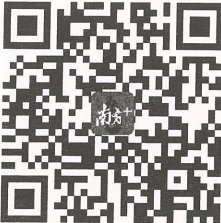 方志广东微信公众号二维码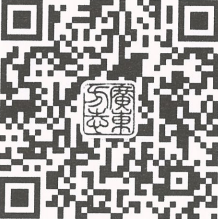 序号作品形式作品名称作者指导老师数量调研地点基本内容单位联系方式通讯地址报送方式123…….序号参与人数提交作品情况提交作品情况提交作品情况活动组织开展情况（包括活动覆盖面、活动宣传、活动亮点、活动成效等，可加页）序号参与人数作品形式作品名称视频时长（分钟）/图片数量/文字字数/画芯尺寸活动组织开展情况（包括活动覆盖面、活动宣传、活动亮点、活动成效等，可加页）123合计团队名称指导老师姓名职称/职务联系方式指导老师队长姓名专业/年级联系方式队长团队成员名单、总人数及专业调研实践地点、时间提交作品种类及数量微视频(    )调研报告(    )摄影作品(    )诗歌(    )书法(    )国画(    )微视频(    )调研报告(    )摄影作品(    )诗歌(    )书法(    )国画(    )微视频(    )调研报告(    )摄影作品(    )诗歌(    )书法(    )国画(    )活动宣传情况（可填写宣传平台网址）保险有(    )      无(    )有(    )      无(    )有(    )      无(    )经费资助学校资助(    )    院系资助(    )    自筹(    )学校资助(    )    院系资助(    )    自筹(    )学校资助(    )    院系资助(    )    自筹(    )经费资助合计(    )元合计(    )元合计(    )元项目简介（500字以内）